Желаемая должностьSMM-специалистSocial Media Marketing – это не волшебство и не состояние души, невозможно стать SMM-специалистом  набрав 5000 друзей во Вконтакте или в Instagram. Необходимо прокачивать определённые навыки и мастерство, быть в тренде -  это позволит овладеть определёнными инструментами.Опыт работы SMM-менеджер: http://knigopoisk.org/, https://vk.com/knigopoiskorg(15. 03.13 – до сегодняшнего дня)Seo-оптимизация:      Комплекс работ, направленных на поднятие позиций сайта в результатах выдачи поисковых систем по определенным  запросам пользователей. Этот процесс занимает достаточно много времени, но и эффект от этого держится дольше. Поэтому основным плюсом поисковой оптимизации является долгосрочный эффект. После того как сайт завоюет определенные позиции, он может некоторое время обходиться без дальнейшей подпитки.Контекстная реклама:      Продвижение сайта в поисковых системах Google и Яндекс. Данный вид интернет-рекламы требует постоянных вложений, зато и эффект от нее можно наблюдать сразу же. Моментальный результат – это главный плюс контекстной рекламы и основное отличие от поисковой оптимизации. Клиентов здесь не приходится ждать долго.SMM-менеджер, контент-менеджер, главный редактор.(15. 03. 13 – до сегодняшнего дня)1. Создавать карту контента для различных площадок.2. Отслеживать тренды в SMM.3. Адаптировать существующий контент (статьи, новости, посты) под различные форматы (блог, Twitter, Facebook, ВКонтакте).4. Писать статьи, обзоры, новости. 5. Повышать активность пользователей в сообществах. ОбразованиеБакалавр (28.05.2016г) Карагандинский Государственный Технический Университет Радиотехника, электроника и телекоммуникацииДополнительная информацияАналитический склад ума, творческий подход к выполнению задач, умение работать в команде, способности к быстрому обучению, высокая работоспособность.P.S: Активный образ жизни, чтение научной и художественной литературы.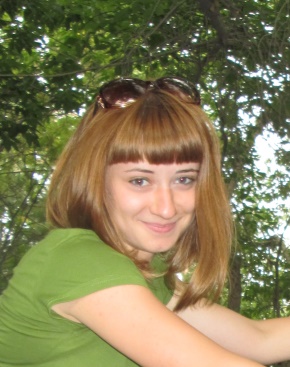 